UNIVERSITETI I PRISHTINËS "HASAN PRISHTINA"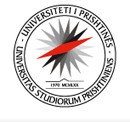 UNIVERSITAS STUDIORUM PRISHTINIENSITel.: +381 38 244 183, +381 38 244 - 186, Fax: +381 38 - 244 187RAPORT I STUDENTËVE QË KANË REGJISTRUAR SEMESTRIN© Sistemi Elektronik për Menaxhimin e Studentëve (SEMS)Fakulteti i Bujqësisë dhe VeterinarisëFakulteti i Bujqësisë dhe VeterinarisëFakulteti i Bujqësisë dhe VeterinarisëProgrami Prodhim ShtazorProgrami Prodhim ShtazorProgrami Prodhim ShtazorBaçelorBaçelorBaçelor2023/20242023/20242023/2024NrGrupi-I-1Ëmbla Selim Bashota2Mevlana Naim Raci3Fatime Musa Hasanaj4Bleron Avdi Berisha5Hidajete Liman Demaj Nika6Egzon Nazmi Nika7Argjira Florim Shabani8Erona Milaim Krasniqi9Andi Xhavit Muji10Rrezartë Arben Byçmeti11Shefqet Mustafë Krasniqi12Haradin Salih Bujupi